Neu: Rahmlow in Berlin MitteEine spannende Kooperation wird gefeiert: Rahmlow x Plaze x Work & Living.Das erste dauerhafte Rahmlow Product-Placement findet in einem Luxus Apartment in Berlin Mitte statt. Passend zu der exklusiven Location von Work & Living hat Rahmlow gemeinsam mit weiteren namenhaften Sponsoren, wie z.B. Grohe Luxus Armaturen und Malie, das Apartment ausgestattet. Das Unternehmen Work & Living hat sich zum Ziel gesetzt Business-Traveller eine neue Art der Unterkunft zu bieten, in der die Reisenden nicht nur arbeiten und leben können, sondern auch mit der lokalen Unternehmerszene durch Work & Living Events bekannt gemacht werden. Diese Kooperation hat das Startup Plaze ermöglicht, welches eine neue und ehrlichere Art des Marketings erschaffen hat. Produkte können gezielt von Marken in passenden Ferien- oder Businessunterkünften platziert werden, um den Kunden die Möglichkeit zu geben die Produkte in häuslicher Atmosphäre zu testen. Gleichzeitig kann der Gastgeber über Plaze kostenfrei die Unterkunft mit Produkten ausstatten. Zukünftig können auch Rahmlow Produkte für exklusiv ausgewählte Gastgeber über Plaze vergünstigt erworben werden. 
Work & Living Pressemitteilung zu dem Grand Opening des ApartmentsWork & Living präsentiert auf seinem Release Event ein Urban Business Retreat für die Generation Business-Traveller 2020: die Bedürfnisse von Geschäftsreisenden und der Charme des urbanen Settings mitten von Berlin Mitte. Der Clou ist die charmante Integration der Sponsoring Partner: Grohe Luxus-Armaturen, daunenweiche Träume mit Malie, Präzisionstechnologie von Gillette, lokale Kooperationen wie Upcycling Berlin, Rahmlow Designermöbel in Familientradition, süße Träume von Elimba, Djahé’s ausgefallene Schärfe oder meisterhafte Unikate von Opa Erwin – die Marken erhalten einzigartige Präsentationsflächen in urbaner Wohnatmosphäre.Auf dem Event werden sich sowohl die beteiligten Marken als auch der für das Product-Placement verantwortliche Sponsoring Partner Plaze vorstellen.Was: Work & Living Grand Opening PartyWann: 19. Oktober 2018, ab 18 UhrWo: Eichendorffstraße 22 - 10115 BerlinAnmeldung: https://work-and-living.de/anmeldung/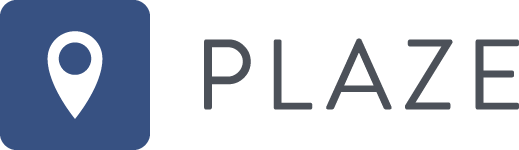 Über Plaze: 							
Plaze ist der neue Standard für persönliche Markenerlebnisse: Am besten werden Produkte erlebt, wenn man sie anfassen und ausprobieren kann. Auf www.plaze.in verbinden sich Unternehmen und Marken mit passenden Airbnb-Gastgebern und sponsern ihre Produkte, um bei Reisegästen einen bleibenden Eindruck zu hinterlassen.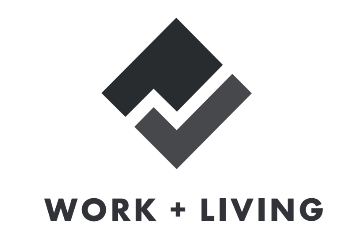 

Über Work + Living: Work & Living ist das Home-Office für Geschäftsreisenden. In der Verbindung von urbanem Charme und Business Charakter reifen Ideen zur Vollendung. Ob Startup, Freelancer oder Corporate – die Urban Retreats von Work & Living sind für Geschäftsreisende der ideale Ort zum kreativen Arbeiten. Work & Living Apartments werden während einer Projekttätigkeit oder eines Kundenbesuches das Home-Office für Offsite Aufenthalte. Mit einer ausgewogenen Mischung aus reifen Materialien, warmen Pandomo Elementen und einem Hauch von Vintage Charme, erfrischen Design und Konzept die Sinne der Reisenden. 
Über Rahmlow: Rahmlow ist zurück. Damals wie heute steht der Name für zeitloses Design. 25 Jahre nach Auflösung des Möbelunternehmens „rahmlow möbeldesign & produktion“ entwickelt Aaron Rahmlow von Lüpke, Ingenieur und Sohn des verstorbenen Rolf Rahmlow, die 80er-Jahre-Entwürfe seines Vaters weiter. Gemeinsam mit seinem Kindheitsfreund Justus Leopold, lässt er „Rahmlow“ erneut aufleben. Tradition trifft Innovation: Mit selbstentwickelter Magnetverbindung und ohne sichtbare Schrauben erschaffen sie Möbel mit komplexen, geometrischen Formen - produziert im Familienbetrieb in Deutschland. Weitere In-formationen zum Unternehmen auch auf Facebook und Instagram: www.facebook.com/rahmlow.design www.instagram.com/rahmlow.designAlle Produktinformationen und -Fotos finden Sie zum Download in unserem Pressebereich auf: www.rahmlow.design/presse  